金华市政府采购中心关于金华市妇幼保健院（金华市中心医院妇女儿童院区）医联体数据中心机房建设项目公开招标采购文件项目编号： 项目名称：金华市妇幼保健院（金华市中心医院妇女儿童院区）医联体数据中心机房建设项目代理机构：金华市政府采购中心 开标时间：2020-06-16 09:30:00  月21日目    录公开招标采购公告招标需求投标人须知评标办法及评分标准政府采购合同主要条款投标文件格式公开招标采购公告根据《中华人民共和国政府采购法》、《中华人民共和国政府采购实施条例》、《政府采购货物和服务招标投标管理办法》（注：基建工程、经批准采购进口机电产品的项目，应注明相关法律依据）等规定，经 金华市财政局批准，现就金华市妇幼保健院（金华市中心医院妇女儿童院区）医联体数据中心机房建设项目进行公开招标采购，欢迎提供本国货物、服务的生产制造厂商或其合格代理商前来投标：项目编号：采购组织类型：集中采购招标项目概况（内容、用途、数量、简要技术要求等）:投标供应商资格要求符合政府采购法第22条之规定 ★投标人的特定条件：不接受联合体投标。招标文件的下载：1.下载时间：公告之日 至开标截止之日前。2.招标文件获取方式：浙江省政府采购网(http://www.zjzfcg.gov.cn)下载招标文件招标文件下载条件：无投标保证金：不收。投标截止时间和地点：投标人应于2020-06-16 09:30:00（时间）前将投标文件密封送交到金华市双龙南街858号财富大厦4楼开标2室或金华市双龙南街858号行政服务中心东大门口右侧公共资源交易中心招投标办公前置窗口（疫情期间），逾期送达或未密封将予以拒收（或作无效投标文件处理）。开标时间及地点：本次招标将于2020-06-16 09:30:00（时间）在金华市双龙南街858号财富大厦4楼开标2室（地点）开标，投标人可以派授权代表出席开标会议（授权代表应当是投标人的在职正式职工，并携带身份证、社保缴费证等有效证明出席）。疫情期间特别措施：1、根据《浙江省政府采购供应商注册及诚信管理暂行办法》浙财采监【2009】28号文件，请各响应供应商及时办理浙江政府采购网“政府采购供应商注册”手续。2、本项目所有公告发布网站：“浙江政府采购网”（http:// www.zjzfcg.gov.cn）。★3. 根据《浙江省财政厅关于进一步做好新冠肺炎疫情防控期间政府采购管理工作的通知》（浙财采监[2020]4号）以及金资交办【2020】2号《关于积极应对疫情有序推进招投标工作保障复工复产的通知》文件通知，采取相关措施。★4. 鉴于新型冠状病毒感染的肺炎疫情防控工作需要，取消投标人相关人员到现场参加开标，要求各投标人采用不接触方式（如邮寄、现场递交等，邮寄信息另附。以代理机构工作人员签收时间为准）提交投标文件进行投标，请各投标人充分考虑疫情期间邮寄时效，确保代理机构能在投标截止时间前收到所提交的投标文件，否则将被视为“未在投标截止时间前提交投标文件”。★5. 投标文件递交方式：（标书封面增加授权委托人，手机号及钉钉号）⑴投标文件以邮政快递（EMS）的方式递交给本项目公证机构，邮递地址：金华市双龙南街858号行政服务中心4楼426室，联系人：刘璇，电话：15057815863（0579-83187209）。⑵现场递交地址：金华市双龙南街858号行政服务中心东大门口右侧公共资源交易中心招投标办公前置窗口。 快递单应根据附件格式内容填写（因EMS快递细分类问题，面单形式不同，只要求按提供的内容填写），不得显示单位名称。备注应注明：“金华市妇幼保健院（金华市中心医院妇女儿童院区）医联体数据中心机房建设项目()投标”。（快递单格式见附件）⑶投标文件送达截止时间2020-06-16 09:30:00，逾期视为投标人放弃投标。⑷取消投标人在开标现场的书面签字确认等有关操作要求，供应商不参加开标活动，由公证人员与采购代理机构共同核对投标单位授权代表信息后建立钉钉群，在群内及时公布开标现场情况。供应商也可扫描文末的二维码，实时观看开标现场监控。现场监督人员检查投标文件开启前的密封情况并进行确认。投标人对开标过程提出疑问或质疑的，采购人将在钉钉群给予现场回复。★6、项目评标期间，各投标单位授权代表应在电脑（或手机）前，同时保持电话及网络畅通，接受评标委员会的提出的必要澄清。评审结束，采购代理机构将在钉钉群在线公布评审结果。业务咨询：采购人名称：金华市妇幼保健院（金华市中心医院妇女儿童院区）  地址： 联系人：金航   电话:13867961573采购代理机构名称：金华市政府采购中心 地址：金华市双龙南街858号财富大厦4楼403室联系人：祝增银   联系电话：0579-83187200  传真：政府采购行政监管及投诉受理部门：金华市财政局政府采购监管处联系人：周立军     联系电话：0579-82468734、0579-8246-8735第二章  招标需求采购单位名称：金华市中心医院项目招标相关内容与参数JHCGC2020009金华市妇幼保健院（金华市中心医院妇女儿童院区）本项目核心设备为：、、、、、。金华市妇幼保健院（金华市中心医院妇女儿童院区）金华市妇幼保健院（金华市中心医院妇女儿童院区）；项目验收：所有产品安装调试完成并符合招标文件要求的，采购人才做最终项目验收金华市妇幼保健院（金华市中心医院妇女儿童院区）金华市妇幼保健院（金华市中心医院妇女儿童院区）第三章  投标人须知前附表一   总  则（一） 适用范围本招标文件适用于金华市妇幼保健院（金华市中心医院妇女儿童院区）医联体数据中心机房建设项目的招标、投标、评标、定标、验收、合同履约、付款等行为（法律、法规另有规定的，从其规定）。（二）定义1.招标采购单位系指组织本次招标的代理机构（“招标人”）和采购单位。2.“投标人”系指向招标方提交投标文件的单位或个人。3.“产品”系指供方按招标文件规定，须向采购人提供的一切设备、保险、税金、备品备件、工具、手册及其它有关技术资料和材料。4. “服务”系指招标文件规定投标人承担的设备维护、系统运行、安装调试、技术协助、校准、培训、技术等及其他类似的义务。5.“项目”系指投标人按招标文件规定向采购人提供的产品和服务。6.“书面形式”包括信函、传真、电报等。7.“★”系指实质性要求条款。（三）招标方式本次招标采用公开招标方式进行。（四）投标委托投标人代表须携带有效身份证件。如投标人代表不是法定代表人，须有法定代表人出具的授权委托书（正本用原件，副本用复印件，格式见第四部分）。（五）投标费用不论投标结果如何，投标人均应自行承担所有与投标有关的全部费用（招标文件有相反规定除外）。（六）联合体投标本项目不接受联合体投标。（七）转包与分包1.本项目不允许转包。2.本项目 不允许 分包。二  招标文件（一）招标文件的构成。本招标文件由以下部份组成：1.招标公告2.招标需求3.投标人须知4.评标办法及标准5.合同主要条款6.投标文件格式7.本项目招标文件的澄清、答复、修改、补充的内容（二）投标人的风险投标人没有按照招标文件要求提供全部资料，或者投标人没有对招标文件在各方面作出实质性响应是投标人的风险，并可能导致其投标被拒绝。（三）招标文件的澄清与修改 1.投标人应认真阅读本招标文件，发现其中有误或有不合理要求的，按前附表规定提出2.招标文件澄清、答复、修改、补充的内容为招标文件的组成部分。当招标文件与招标文件的答复、澄清、修改、补充通知就同一内容的表述不一致时，以最后发出的文件为准。3.招标文件的澄清、答复、修改或补充都应该通过本代理机构以法定形式发布，采购人非通过本机构，不得擅自澄清、答复、修改或补充招标文件。（四）投标费用不论投标结果如何，投标人自理准备和投标活动发生的所有费用（招标文件有其他相反规定除外）。（五）特别说明★1.投标人投标所使用的资格、信誉、荣誉、业绩与企业认证为本法人所拥有。投标人投标所使用的采购项目实施人员为本法人员工（或为本法人或控股公司正式员工）。★2.投标人应仔细阅读招标文件的所有内容，按照招标文件的要求提交投标文件，并对所提供的全部资料的真实性承担法律责任。（六）保密参与招标投标活动的各方应对招标文件和投标文件中的商业和技术等秘密保密，否则应承担相应的法律责任。三、投标文件的编制（一）投标文件的组成投标文件由资信及商务文件、技术文件、投标报价文件组成。1.资信及商务文件：（1）营业执照副本复印件;（2）投标声明书 (格式见附件) ；（3）法定代表人授权委托书(格式见附件)；（4）最近一个季度依法缴纳税收和社保费的证明[税费凭证复印件，或者依法缴纳税费或依法免缴税费的证明（复印件，原件备查并一年内有效，格式自拟）]（5）类似案例成功的业绩（投标人同类项目实施情况一览表、合同复印件、用户验收报告、用户评价）；（6）产品销售许可证;（7）安全生产许可证或者产品代理资格证明文件；（8）其他特殊资质证书（如本地化服务能力等）可作为投标人资信评分的资质证明材料（可选）：（10）自主创新、节能环保等方面的资质证书；（11）自主品牌投标人的信誉、荣誉证书；（12）投标人质量管理和质量保证体系等方面的认证证书；（13）投标人认为可以证明其能力或业绩的其他材料；（14）投标人关于产品生产时间、升级或者更新淘汰计划、配件供应以及本单位债务纠纷、违法违规记录等方面的情况（内容见投标声明书）（15）投标人情况介绍；（16）商务响应表（格式见附件）；2.技术文件技术服务类项目的投标技术文件（1）对本项目系统总体要求的理解；（2）项目总体架构及技术解决方案（3）保证工程质量的技术力量及技术措施； （4）保证工期的施工组织方案及人力资源安排；（5）项目实施人员一览表（6）工程量/原材料、人工费清单（均不含报价）（7）技术服务、技术培训、售后服务的内容和措施；（8）投标人对本项目的合理化建议和改进措施；（9）投标人需要说明的其他文件和说明（格式自拟）。3.报价文件：（1）投标函（格式见附件）； （2）投标报价明细表（格式见附件）；（3）投标人针对报价需要说明的其他文件和说明（格式自拟）。（4）开标一览表（单独封装，格式见附件）；★注：法定代表人授权委托书、投标声明书、投标函、开标一览表必须由法定代表人签名并加盖单位公章。（二）投标文件的语言及计量★1投标文件以及投标方与招标方就有关投标事宜的所有来往函电，均应以中文汉语书写。除签名、盖章、专用名称等特殊情形外，以中文汉语以外的文字表述的投标文件视同未提供。★2投标计量单位，招标文件已有明确规定的，使用招标文件规定的计量单位；招标文件没有规定的，应采用中华人民共和国法定计量单位（货币单位：人民币元），否则视同未响应。（三）投标报价★1.投标文件只允许有一个报价，是履行合同最终价格，投标报价应按招标文件中相关附表格式填报，含设备、安装、施工、通信、安装人员旅途等全部费用。2.投标人在合同质保期满后，对运维费用要单独报价（采购人不仅限于向中标人采购）。3.投标报价单位金额到元为止。（四）投标文件的有效期★1.自投标截止日起 90 天投标文件应保持有效。有效期不足的投标文件将被拒绝。2.在特殊情况下，招标人可与投标人协商延长投标书的有效期，这种要求和答复均以书面形式进行。3.投标人可拒绝接受延期要求而不会导致投标保证金被没收。同意延长有效期的投标人需要相应延长投标保证金的有效期，但不能修改投标文件。 4.中标人的投标文件自开标之日起至合同履行完毕止均应保持有效。（五）投标保证金★本项目投标人无须提交投标保证金。（六）投标文件的签署和份数1.投标人应按本招标文件规定的格式和顺序编制、装订投标文件并标注页码，投标文件内容不完整、编排混乱导致投标文件被误读、漏读或者查找不到相关内容的，是投标人的责任。2.投标人应按资信及商务文件、技术文件、投标报价文件正本各 1 份，副本各 5 份分别编制并单独装订成册，投标文件的封面应注明“正本”、“副本”字样。3.投标文件的正本需打印或用不褪色的墨水填写，投标文件正本除本《投标人须知》中规定的可提供复印件外均须提供原件。副本为正本的复印件。4.投标文件须由投标人在规定位置盖章并由法定代表人或法定代表人的授权委托人签署，投标人应写全称。5.投标文件不得涂改，若有修改错漏处，须加盖单位公章或者法定代表人或授权委托人签字或盖章。投标文件因字迹潦草或表达不清所引起的后果由投标人负责。（七）投标文件的包装、递交、修改和撤回1.投标人应按资信及商务文件、技术文件、投标报价文件三部分密封封装投标文件，其中《投标报价一览表》（格式见附件）应单独用小信封密封。投标文件的包装封面上应注明投标人名称、投标人地址、投标文件名称（资信/商务文件或者技术文件、报价文件、投标报价一览表等）、投标项目名称、项目编号、标项及“开标时启封”字样，并加盖投标人公章。2.未按规定密封或标记的投标文件将被拒绝，由此造成投标文件被误投或提前拆封的风险由投标人承担。3.投标人在投标截止时间之前，可以对已提交的投标文件进行修改或撤回，并书面通知招标采购单位；投标截止时间后，投标人不得撤回、修改投标文件。修改后重新递交的投标文件应当按本招标文件的要求签署、盖章和密封。（八）投标无效的情形实质上没有响应招标文件要求的投标将被视为无效投标。投标人不得通过修正或撤消不合要求的偏离或保留从而使其投标成为实质上响应的投标，但经评标委员会认定属于投标人疏忽、笔误所造成的差错，应当允许其在评标结束之前进行修改或者补正（可以是复印件、传真件等，原件必须加盖单位公章）。修改或者补正投标文件必须以书面形式进行，并应在中标结果公告之前查核原件。限期内不补正或经补正后仍不符合招标文件要求的，应认定其投标无效。投标人修改、补正投标文件后，不影响评标委员会对其投标文件所作的评价和评分结果。1.在符合性审查和商务评审时，如发现下列情形之一的，投标文件将被视为无效：（1）超出经营范围投标的；（2）资格证明文件不全的，或者不符合招标文件标明的资格要求的（3）投标文件无法定代表人签字,或未提供法定代表人授权委托书、投标声明书或者填写项目不齐全的；（4）投标代表人未能出具身份证明或与法定代表人授权委托人身份不符的； （5）投标文件格式不规范、项目不齐全或者内容虚假的；（6）投标文件的实质性内容未使用中文表述、意思表述不明确、前后矛盾或者使用计量单位不符合招标文件要求的（经评标委员会认定并允许其当场更正的笔误除外）（7）投标有效期、交货时间、质保期等商务条款不能满足招标文件要求的；（8）未实质性响应招标文件要求或者投标文件有招标方不能接受的附加条件的；2.在技术评审时，如发现下列情形之一的，投标文件将被视为无效：（1）未提供或未如实提供投标货物的技术参数，或者投标文件标明的响应或偏离与事实不符或虚假投标的；（2）明显不符合招标文件要求的规格型号、质量标准，或者与招标文件中标“★”的技术指标、主要功能项目发生实质性偏离的；（3）投标技术方案不明确，存在一个或一个以上备选（替代）投标方案的；与其他参加本次投标供应商的投标文件（技术文件）的文字表述内容相同连续20行以上或者差错相同2处以上的（招标文件中复制粘贴而来的除外）；3.在报价评审时，如发现下列情形之一的，投标文件将被视为无效：（1）未采用人民币报价或者未按照招标文件标明的币种报价的；（2）报价超出最高限价，或者超出采购预算金额(自主创新产品除外)，采购人不能支付的；（3）投标报价具有选择性，或者开标价格与投标文件承诺的优惠（折扣）价格不一致的；（4）投标报价明细表总额与开标一览表总价不一致，且高于总价5％的；                                                                                                     4.被拒绝的投标文件为无效。四、开标（一）开标准备采购代理机构将在规定的时间和地点进行开标，投标人的法定代表人或其授权代表应参加开标会并签到。投标人的法定代表人或其授权代表未按时签到的，视同放弃开标监督权利、认可开标结果。（二） 开标程序：1.开标会由采购代理机构主持，主持人宣布开标会议开始；2.主持人介绍参加开标会的人员名单； 3.主持人宣布评标期间的有关事项；告知应当回避的情形,提请有关人员回避；4.投标人或其当场推荐的代表，或者招标采购单位委托的公证机构检查投标文件密封的完整性并签字确认；5.按各投标人提交投标文件时间的先后顺序打开资信/商务文件、技术文件外包装，清点投标文件正本、副本数量，符合招标文件要求的送评标室评审；不符合要求的，当场退还投标人，并由投标人代表签字确认；6.资信/商务、技术评分结束后，由主持人公布无效投标的投标人名单、投标无效的原因及其他有效投标的评分结果；7.由主持人公布预算价或标底,宣读《投标报价一览表》中的投标人名称及在其投标文件中承诺的投标报价、投标内容（投标设备名称、规格型号或者服务项目名称），以及采购代理机构认为有必要宣读的其他内容。8、采购代理机构做开标记录, 投标人代表对开标记录进行当场校核及勘误，并签字确认；同时由记录人、监督人当场签字确认。投标人代表未到场签字确认或者拒绝签字确认的，不影响评标过程。9.开标会议结束。五、评标（一）组建评标委员会本项目评标委员会由政府采购评审专家 ≧5人单数(采购人代表不超过评标委员会总人数的1/3)组成。（二）评标的方式本项目采用不公开方式评标，评标的依据为招标文件和投标文件。（三）评标程序1.形式审查采购人代表和代理机构工作人员协助评标委员会对投标人的资格和投标文件的完整性、合法性等进行审查。2.实质审查与比较（1）评标委员会审查投标文件的实质性内容是否符合招标文件的实质性要求。（2）评标委员会将根据投标人的投标文件进行审查、核对,如有疑问,将对投标人进行询标,投标人要向评标委员会澄清有关问题,并最终以书面形式进行答复。投标人代表未到场或者拒绝澄清或者澄清的内容改变了投标文件的实质性内容的，评标委员会有权对该投标文件作出不利于投标人的评判。（3）各投标人的技术得分为所有评委的有效评分的算术平均数，由指定专人进行计算复核。（4）代理机构工作人员协助评标委员会根据本项目的评分标准计算各投标人的商务报价得分。（5）评标委员会完成评标后,评委对各部分得分汇总,计算出本项目最终得分、性价比、评标价等。评标委员会按评标原则推荐中标候选人同时起草评标报告。（四）澄清问题的形式对投标文件中含义不明确、同类问题表述不一致或者有明显文字和计算错误的内容，评标委员会可要求投标人作出必要的澄清、说明或者纠正。投标人的澄清、说明或者补正应当采用书面形式，由其授权代表签字或盖章确认，并不得超出投标文件的范围或者改变投标文件的实质性内容。（五）错误修正投标文件如果出现计算或表达上的错误，修正错误的原则如下：1.开标一览表总价与投标报价明细表汇总数不一致的，以开标一览表为准；2.投标文件的大写金额和小写金额不一致的，以大写金额为准；3.总价金额与按单价汇总金额不一致的，以单价金额计算结果为准；4.对不同文字文本投标文件的解释发生异议的，以中文文本为准。按上述修正错误的原则及方法调整或修正投标文件的投标报价，投标人同意并签字确认后，调整后的投标报价对投标人具有约束作用。如果投标人不接受修正后的报价，则其投标将作为无效投标处理。（六）评标原则和评标办法1.评标原则。评标委员会必须公平、公正、客观，不带任何倾向性和启发性；不得向外界透露任何与评标有关的内容；任何单位和个人不得干扰、影响评标的正常进行；评标委员会及有关工作人员不得私下与投标人接触。2.评标办法。本项目评标办法是综合评分法，具体评标内容及评分标准等详见《第四章：评标办法及评分标准》。（七）评标过程的监控本项目评标过程实行全程录音、录像监控并聘请金华市公信公证处公证员进行现场监督，投标人在评标过程中所进行的试图影响评标结果的不公正活动，可能导致其投标被拒绝。六、定标（一）确定中标人。本项目由采购人事先授权评标委员会确定中标人。1.采购代理机构在评标结束后2个工作日内将评标报告交采购人确认，同时在发布招标公告的网站上对评标结果进行公示。2.投标人对评标结果无异议的，采购人应在收到评标报告后5个工作日内对评标结果进行确认。如有投标人对评标结果提出质疑的，采购人可在质疑处理完毕后确定中标人。3.采购人依法确定中标人后2个工作日内，采购代理机构以书面形式发出《中标通知书》,并同时在相关网站上发布中标公告。七、合同授予（一）签订合同1.采购人与中标人应当在《中标通知书》发出之日起30日内签订政府采购合同。同时，采购代理机构对合同内容进行审查，如发现与采购结果和投标承诺内容不一致的，应予以纠正。2.中标人拖延、拒签合同的,将被取消中标资格。（二）履约保证金及质量保金1.签订合同，中标人应按采购代理机构根据招标文件确定的履约保证金的金额，向采购人交纳履约保证金。2.签订合同后，如中标人不按双方合同约定履约，则没收其全部履约保证金，履约保证金不足以赔偿损失的，按实际损失赔偿。3.履约保证金在中标人按合同约定交货验收合格后自行转为货物的质保金，在质保期内中标人提供的货物质量和服务符合合同约定，经验收合格，质保期满后该款无息退还。第四章  评标办法及评分标准Ⅰ 综合评分法（适用于技术服务及其他技术复杂的政府采购项目）金华市妇幼保健院（金华市中心医院妇女儿童院区）医联体数据中心机房建设项目评标办法为公正、公平、科学地选择中标人，根据《中华人民共和国政府采购法》等有关法律法规的规定，并结合本项目的实际，制定本办法。本办法适用于金华市妇幼保健院（金华市中心医院妇女儿童院区）医联体数据中心机房建设项目的评标。依照《政府采购促进中小企业发展暂行办法》、《财政部 民政部 中国残疾人联合会关于促进残疾人就业政府采购政策的通知》（财库〔2017〕141号）、《财政部、司法部关于政府采购支持监狱企业发展有关问题的通知》（财库〔2014〕68号）的规定，对符合相关要求的有效投标人，按照以下比例给予相应的价格扣除，以确定该投标人的报价评审价格：注：①中型企业不享受以上优惠；②小型和微型企业产品包括货物及其提供的服务与工程；③残疾人福利性单位或监狱企业视同小型、微型企业执行。评标办法与评分标准（一）总则本次评标采用综合评分法，总分为100分。合格投标人的评标得分为各项目汇总得分，中标候选资格按评标得分由高到低顺序排列，得分相同的，按投标报价由低到高顺序排列；得分且投标报价相同的，按技术得分由高到低顺序排列；得分、投标报价及技术得分相同的，则提供政府优先采购和强制采购《品目清单》范围内产品的投标人优先（按该类产品所占比重大小进行排序，且投标人须提供相关产品的认证证书）。排名第一的的投标人为中标候选人,排名第二的投标人为候补中标候选人……其他投标人中标候选资格依此类推。评分过程中采用四舍五入法，并保留小数2位。投标人评标综合得分=价格分+资信商务技术分（二）评分标准：1.价格分（0分）价格分采用低价优先法计算，即满足招标文件要求且投标价格最低的投标报价为评标基准价，其价格分为满分。其他投标人的价格分统一按照下列公式计算：投标报价得分=（评标基准价/投标报价）×0%×100。技术分、资信及商务分（0分）（三）技术、资信及商务分的计算技术、资信及商务分按照评标委员会成员的独立评分结果汇总数、算术平均分计算，计算公式为：技术、资信及商务得分=（评标委员会所有成员评分合计数）/（评标委员会组成人员数）  第五章  合同主要条款第六章　投标文件格式一、投标文件外层包装封面格式1.所有投标文件的外包装封面格式：(可选用)投 标 文 件项目名称：    单位   （货物/服务）项目项目编号： 标 项:投标文件名称：资信/商务文件、技术文件、报价文件投标人名称：投标人地址：在  年  月  日  时  分之前不得启封                        年  月  日二、资信/商务文件格式2.资信/商务文件的外包装封面格式（不可缺）：资信/商务文件项目名称：  单位    （货物/服务）项目项目编号： 标 项:投标人名称：投标人地址：在  年  月  日  时  分之前不得启封                        年  月  日3.资信/商务文件封面格式：                                                     正本/或副本资信/商务 文 件项目名称：   单位   （货物/服务）项目     项目编号：      标 项:投标人名称：投标人地址：                        年  月  日4.资信/商务文件目录（1）投标保证金收据（可单独提交）————————（页码）（2）投标声明书————————（3）法定代表人授权委托书————————（4）最近一个季度依法缴纳税收和社保费的证明（税费凭证复印件）或者《依法纳税或依法免税证明》（5）年检后的营业执照副本复印件————————（6）年检后的税务登记证副本复印件————————（7）产品销售许可证————————（8）安全生产许可证或者产品代理资格证明文件————————（9）类似成功案例的业绩证明（投标人同类项目实施情况一览表、合同复印件、用户验收报告、用户评价意见）————————（10）招标文件列明的影响投标人资格的其他证明文件：之一：主要设备材料的原厂商对本项目的售后服务承诺—————之二：本地化服务能力证明（距采购人最近的服务网点情况表）———其他：                            ——————————（11）自主创新、节能环保等方面的资质证书或文件————————（12）自主品牌投标人的信誉、荣誉证书或文件————————（13）投标人质量管理和质量保证体系等方面的认证证书————————（14）投标人认为可以证明其能力或业绩的其他材料————————（15）投标人情况介绍————————（16）商务响应表————————5.投标保证金收据（复印件，也可在开标会现场提交原件，格式略）6.投标声明书格式：投标声明书致：_______     __（招标采购单位名称）：_______     __（投标人名称）系中华人民共和国合法企业，经营地址                               。我___    __（姓名）系_______     __（投标人名称）的法定代表人，我方愿意参加贵方组织的______              _     __项目的投标，为便于贵方公正、择优地确定中标人及其投标产品和服务，我方就本次投标有关事项郑重声明如下：1.我方向贵方提交的所有投标文件、资料都是准确的和真实的。2.我方不是采购人的附属机构；在获知本项目采购信息后，与采购人聘请的为此项目提供咨询服务的公司及其附属机构没有任何联系。3.我方此次向贵方提供的产品名称为：                              ；规格型号：                           ；该型号产品我方有现货可供，并已于     年   月生产完工或向　　              （原厂商名称）购进［或需在中标后向               订购］。4.我方诚意提请贵方关注：近期有关该型号产品的生产、供货、售后服务以及性能等方面的重大决策和事项有：5.我方及由本人担任法定代表人的其他机构最近三年内被通报或者被处罚的违法行为有：6.以上事项如有虚假或隐瞒，我方愿意承担一切后果，并不再寻求任何旨在减轻或免除法律责任的辩解。法定代表人签字：             投标人公章：                                     年    月    日7.法定代表人授权委托书格式：法定代表人授权委托书致：_______     __（招标采购单位名称） ：我_______     __（姓名）系_______     __（投标人名称）的法定代表人，现授权委托本单位在职职工               （姓名）以我方的名义参加             （采购单位）单位            （项目名称）项目的投标活动，并代表我方全权办理针对上述项目的投标、开标、评标、签约等具体事务和签署相关文件。    我方对被授权人的签名事项负全部责任。在撤销授权的书面通知以前，本授权书一直有效。被授权人在授权书有效期内签署的所有文件不因授权的撤销而失效。被授权人无转委托权，特此委托。被授权人签名：                           法定代表人签名：          职务：                                     职务：           被授权人身份证号码：                                                                   投标人公章：                                        年    月    日8.投标人最近一个季度依法纳税的完税凭证（复印件，格式略），无纳税记录的，应提供由投标人所在地主管国税、地税部门出具的《依法纳税或依法免税证明》（格式自拟，复印件，原件备查），《依法纳税或依法免税证明》原件一年内均保持有效。9.投标人最近一个季度依法缴纳社保费的凭证（复印件，格式略），无缴费记录的，应提供由投标人所在地社保部门出具的《依法缴纳或依法免缴社保费证明》（格式自拟，复印件，原件备查），《依法缴纳或依法免缴社保费证明》原件一年内均保持有效。10.营业执照复印件（副本，带有经年检合格的标志）11.税务登记证复印件（副本，带有经年检合格的标志）12.产品销售许可证复印件13.安全生产许可证复印件、产品代理资格证明文件复印件（代理商投标必备）14.投标人的类似成功案例的业绩证明文件：投标人同类项目实施情况一览表格式：（投标人同类项目合同复印件、用户验收报告、用户评价意见格式自拟）法定代表人签字：　　　　　投标人公章：                                                            年    月  日15.主要设备材料的原厂商对本项目的授权书格式：原厂商售后服务承诺书致：                        （招标采购单位名称）：我们                    （制造商或者进口机电产品的国内总代理商名称）是按              （国家名称）法律成立的一家公司，主要营业地址设在                            。兹指派按              （国家名称）法律成立的、主要营业地址在              的                 （投标人名称）作为我方真正的和合法的代理人进行下列有效活动：1.代表我方办理贵方关于                  项目（招标编号：          ）要求采购的由我方制造/或进口的货物的有关事宜，并对我方具有约束力。2.作为原厂商，我方保证为本项目的组织实施、售后服务提供纯正的、专业化的技术支持。3.我方此次向贵方提供的产品名称为：                              ；规格型号：                           ；我方保证：该产品既非试验产品也非积压产品，而是于       年达产的成熟产品，且生产（完工）日期不早于     年   月；在可以预见的       （天）内，我方没有对该型号产品进行升级、停产、淘汰的计划。    4.我方该型号产品的市场销售情况良好，最近实施（完工）的同类项目有：5.我方诚意提请贵方关注：有关该型号产品的生产、供货、售后服务以及性能等方面的重大决策和事项有：6.我方同意按照贵方要求提供与投标有关的一切数据或资料。法定代表人签字：             单位公章：                                       年    月    日16.距采购人最近或者能为本项目提供最优服务的网点情况表授权代表签字：　　　　　投标人公章：                               　 年    月　 日17.其他证明文件（招标文件有规定的，据实提供）18.自主创新、节能环保、中小企业等可予评分优惠的资质证书或文件复印件19.自主品牌投标人的信誉、荣誉证书或文件复印件20.投标人质量管理和环境认证体系等方面的资质证书或文件复印件21.投标人认为可以证明其能力或业绩的其他材料（格式自拟）22.投标人情况介绍（主要产品、技术力量、生产规模、经营业绩等，格式自拟）23.商务响应表格式：标项：              三、技术文件格式24.技术文件的外包装封面格式（不可缺）：技术文件项目名称：   单位   （货物/服务）项目    项目编号：     标 项:投标人名称：投标人地址：在  年  月   日   时  分之前不得启封                        年  月  日25.技术文件封面格式：                                                     正本/或副本技术 文 件项目名称：      单位     （货物/服务）项目     项目编号：      标 项:投标人名称：投标人地址：                        年  月  日26.技术文件目录（A以下适用于工程、技术服务类项目的投标技术文件）（1）对本项目系统总体要求的理解————————（页码）（2）项目总体架构及技术解决方案————————（3）保证工程质量的技术力量及技术措施————————（4）保证工期的施工组织方案及人力资源安排————————（5）项目实施人员一览表————————（6）工程量/原材料、人工费清单（均不含报价）————————（7）技术服务、技术培训、售后服务的内容和措施————————（8）投标人对本项目的合理化建议和改进措施————————（9）投标人需要说明的其他文件和说明（格式略）。（B以下适用于货物类项目的投标技术文件）（1）对本项目系统总体要求的理解。包括：功能说明、性能指标及设备选型说明（质量、性能、价格、外观、体积等方面进行比较和选择的理由和过程）————————（2）投标人拥有主要装备和检测设施的情况和现状————————（3）产品出厂标准、质量检测报告（其中有精度要求的仪器设备类政府采购项目，应当要求投标人提供由第三方精度检测报告或由采购人在投标前组织的精度实测数据）————————（4）原厂出厂配置表及原厂中文使用说明书————————（5）设备配置清单（均不含报价）————————（6）技术响应表————————（7）投标人建议的安装、调试、验收方法或方案————————（8）技术服务、技术培训、售后服务的内容和措施————————（9）项目实施人员一览表————————（10）优惠条件：投标人承诺给予招标人的各种优惠条件，包括售后服务、备品备件、专用耗材等方面的优惠————————（11）投标人对本项目的合理化建议和改进措施————————（12）投标人需要说明的其他文件和说明————————27.对本项目系统总体要求的理解(格式自拟) 28.项目总体架构及技术解决方案(格式自拟)29.保证工程质量的技术力量及技术措施(格式自拟)30.保证工期的施工组织方案及人力资源安排(格式自拟)31.项目实施人员一览表格式：项目实施人员（主要从业人员及其技术资格）一览表标项：              注：在填写时，如本表格不适合投标单位的实际情况，可根据本表格式自行划表填写。授权代表签名：            投标人盖章：                         日  期：        32.工程量/原材料、人工费清单格式：标项：                               金额单位：人民币（元）授权代表签名：            投标人盖章：                          日  期：        33.技术服务、技术培训、售后服务的内容和措施（格式自拟）34.投标人对本项目的合理化建议和改进措施（格式自拟）35.投标人需要说明的其他文件和说明（格式自拟）（以下适用于货物类项目的投标技术文件）36.对本项目系统总体要求的理解（包括：功能说明、性能指标、设备选型说明以及质量、性能、价格、外观、体积等方面进行比较和选择的理由和过程，格式自拟）37.投标人拥有主要装备和检测设施的情况和现状（格式自拟）38.产品出厂标准、质量检测报告及精度检测报告或数据（格式自拟）39.原厂出厂配置表及原厂中文使用说明书（格式自拟）40.设备配置清单格式：标项：              授权代表签名：        投标人盖章：                          日  期：          41.技术响应表格式：标项：              注：投标人应根据投标设备的性能指标、对照招标文件要求在“偏离情况”栏注明“正偏离”、“负偏离”或“无偏离”。授权代表签名：        投标人盖章：                          日 期：            42.投标人建议的安装、调试、验收方法或方案（格式自拟）43.技术服务、技术培训、售后服务的内容和措施（格式自拟）44.项目实施人员一览表（格式同第31项）45.选配件、专用耗材、售后服务优惠表格式：标项：              授权代表签名：        投标人盖章：                          日 期：            46.投标人对本项目的合理化建议和改进措施（格式自拟）47.投标人需要说明的其他文件和说明（格式自拟）四、报价文件格式48.报价文件的外包装封面格式（不可缺）：报价文件项目名称：    单位   （货物/服务）项目     项目编号：      标 项:投标人名称：投标人地址：在  年  月  日  时  分之前不得启封                        年  月  日49.报价文件封面格式：                                                     正本/或副本报价 文 件项目名称：   单位   （货物/服务）项目     项目编号：      标 项:投标人名称：投标人地址：                        年  月  日50.投标函格式：投 标 函致：_______     __（招标采购单位名称）：根据贵方为                             项目的招标公告/投标邀请书（项目编号：_____     __），签字代表_______     （全名）经正式授权并代表投标人_______                    __（投标人名称）提交资信/商务文件、技术文件、报价文件正本各一份、副本      份。据此函，签字代表宣布同意如下：1.投标人已详细审查全部“招标文件”，包括修改文件（如有的话）以及全部参考资料和有关附件，已经了解我方对于招标文件、采购过程、采购结果有依法进行询问、质疑、投诉的权利及相关渠道和要求。2.投标人在投标之前已经与贵方进行了充分的沟通，完全理解并接受招标文件的各项规定和要求，对招标文件的合理性、合法性不再有异议。3.本投标有效期自开标日起 ______个日。4.如中标，本投标文件至本项目合同履行完毕止均保持有效，本投标人将按“招标文件”及政府采购法律、法规的规定履行合同责任和义务。5.投标人同意按照贵方要求提供与投标有关的一切数据或资料。6.与本投标有关的一切正式往来信函请寄：地址：__________        _____邮编：__________   电话：______________传真：______________投标人代表姓名 ___________  职务：______ _______投标人名称(公章):___________________开户银行：                         银行帐号：                     授权代表签字:___________                      日期:_____年___月___日 51.投标报价明细表格式（适用于货物类项目）：       投标报价明细表（1）标项：                       金额单位：人民币（元）授权代表签名：          投标人盖章：                          日  期：         52.费用明细表格式（适用于技术服务类项目）投标费用明细表   标项：                               金额单位：人民币（元）注：费用包括工程费、人工费、服务费、运输费、安装调试费及实施本项目所需的其他一切费用。授权代表签名：            投标人盖章：                          日 期：            53.开标一览表信封封面格式（可以手写，密封）：招标编号：                          标    项：                        投标人名称：                      开标一览表54.开标一览表（货物类格式）开标一览表招标编号：                     标项：              投标人名称：                             单位：元注: 1、报价一经涂改，应在涂改处加盖单位公章或者由法定代表人或授权委托人签字或盖章，否则其投标作无效标处理。2、凡需用专用耗材的专用设备类采购项目，应按招标文件规定的耗材量或按耗材的常规试用量提供报价。3、投标费用包括项目实施所需的人工费、服务费、运输费、安装调试费、购买及制作标书费、税费及其他一切费用。4、以上报价应与“投标设备报价明细表”中的“投标总价”相一致。5、此表请单独信封放入投标文件袋，信封封面请注明招标编号、标项、投标人名称及“开标一览表”字样。法定代表人（签字或盖章）：                    投标人名称（盖章）：                                               日期：    年   月   日55.开标一览表（服务/工程项目类格式）开标一览表招标编号：              标 项：             投标人名称：                                   单位：元注: 1、报价一经涂改，应在涂改处加盖单位公章或者由法定代表人或授权委托人签字或盖章，否则其投标作无效标处理。2、以上报价应与“投标费用明细表”中的“合计”数相一致。3、项目费用包括项目实施所需的工程费、工时费、服务费、运输费、安装调试费、购买及制作标书费、税费及其他一切费用。4、此表请单独信封放入投标文件袋，信封封面请注明招标编号、标项、投标人名称及“开标一览表”字样。法定代表人（签字或盖章）： 投标人名称（盖章）：                                          日期：    年   月   日56.开标一览表（服务类格式）开标一览表招标编号：                    投标人名称：                                             注: 1、此表在不改变表式的情况下，可自行制作。2、报价一经涂改，应在涂改处加盖单位公章或者由法定代表人或授权委托人签字或盖章，否则其投标作无效标处理。3、投标费用包括项目实施所需的人工费、服务费、材料费、税费等其他一切费用。法定代表人（签字或盖章）：投标人名称（盖章）：                                          日期：    年   月   日57.开标一览表（服务/工程项目类格式）开标一览表招标编号：              标    项：             投标人名称：                                   单位：元注: 1、报价一经涂改，应在涂改处加盖单位公章或者由法定代表人或授权委托人签字或盖章，否则其投标作无效标处理。2、以上报价应与“投标费用明细表”中的“合计”数相一致。3、项目费用包括项目实施所需的工程费、工时费、服务费、运输费、安装调试费、购买及制作标书费、税费及其他一切费用。4、此表请单独信封放入投标文件袋，信封封面请注明招标编号、标项、投标人名称及“开标一览表”字样。法定代表人（签字或盖章）： 投标人名称（盖章）：                                 日期：    年   月   日58.中小企业声明函 中小企业声明函本公司郑重声明，根据《政府采购促进中小企业发展暂行办法》（财库〔2011〕181号）的规定，本公司为______（请填写：中型、小型、微型）企业。即，本公司同时满足以下条件：
    1.根据《工业和信息化部、国家统计局、国家发展和改革委员会、财政部关于印发中小企业划型标准规定的通知》（工信部联企业〔2011〕300号）规定的划分标准，本公司为______（请填写：中型、小型、微型）企业。
    2.本公司参加______单位的______项目采购活动提供本企业制造的货物，由本企业承担工程、提供服务，或者提供其他______（请填写：中型、小型、微型）企业制造的货物。本条所称货物不包括使用大型企业注册商标的货物。本公司对上述声明的真实性负责。如有虚假，将依法承担相应责任。企业名称（盖章）：日   期：如投标产品由小微企业生产，则需提供中小企业声明函并符合《工业和信息化部、国家统计局、国家发展和改革委员会、财政部关于印发中小企业划型标准规定的通知》（工信部联企业〔2011〕300号）规定的小、微企业的划型标准规定。小型、微型企业提供中型企业制造的货物的，视同为中型企业。如中标人声明为小微企业，本声明函将随中标结果同时公告，接受社会监督。59.残疾人福利性单位声明函及残疾人福利性单位残疾人聘用情况表残疾人福利性单位声明函本单位郑重声明，根据《财政部 民政部 中国残疾人联合会关于促进残疾人就业政府采购政策的通知》（财库〔2017〕 141号）的规定，本单位为符合条件的残疾人福利性单位，且本单位参加______单位的______项目采购活动提供本单位制造的货物（由本单位承担工程/提供服务），或者提供其他残疾人福利性单位制造的货物（不包括使用非残疾人福利性单位注册商标的货物）。本单位对上述声明的真实性负责。如有虚假，将依法承担相应责任。                                单位名称（盖章）：                                                        日  期：残疾人福利性单位视同小型、微型企业，享受价格扣除。残疾人福利性单位属于小型、微型企业的，不重复享受政策。如中标人声明为残疾人福利性单位，本声明函将随中标结果同时公告，接受社会监督。残疾人福利性单位残疾人聘用情况表备注：本表后须附上所聘用残疾人员的残疾证、劳动合同、残疾人银行工资发放清单及足额缴纳的社会保险清单复印件，否则，视为非残疾人福利性单位不享受政策优惠。60.：政府采购政策情况表：                 政府采购政策情况表                             项目编号：填报要求：1. 本表的“产品名称”、“品牌”、“型号、规格”、金额应与《报价明细表》的“名称”、“品牌”、“型号、规格”、“投标报价”一致。2. “制造商企业类型”栏填写内容应为“小型”、“微型”，并提供制造企业情况表（格式见附件5.5）。3. 请投标人正确填写本表，所填内容将作为报价的评分依据。如果填写不完整或有误，不再享受上述政策优惠。投标人（盖章）：法定代表人或授权代表（签字或盖章）61.制造企业情况表：（小微企业提供其他小微企业生产的产品时适用）制造企业情况表投标单位：                  标项：                       填表日期：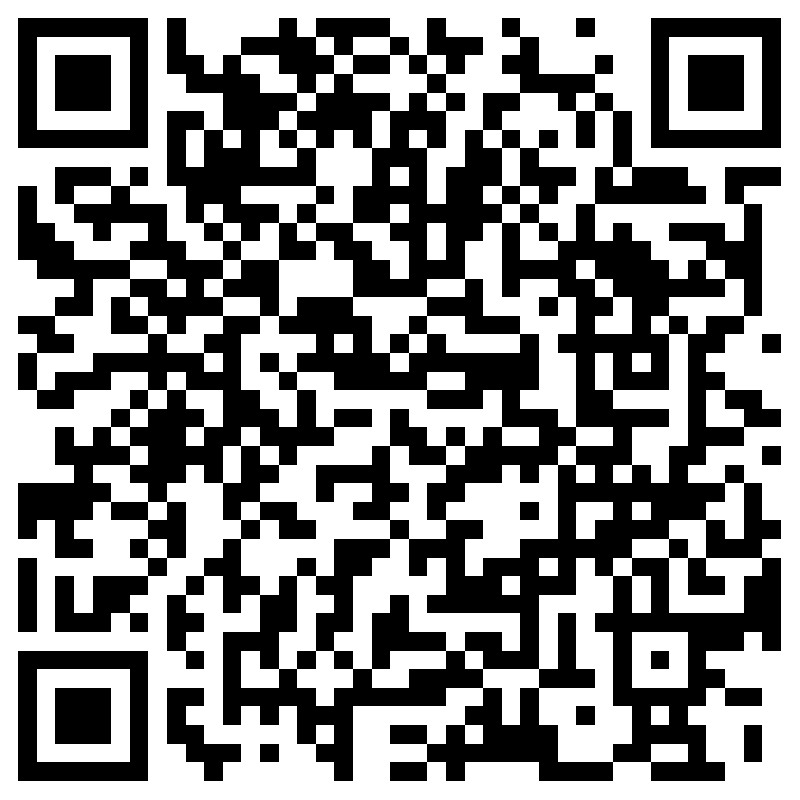 为确保招投标活动的公开、公平、公正，切实维护各方合法权益，凡在招标投标、开标评标过程中，受到敲诈、勒索或发现围标串标、虚假投标、恶意竞标等涉黑涉恶线索者，请及时保留相关证据并向有关部门举报！举报电话：市扫黑办   0579-82495227市公安局   110、0579-82512110市检察院   0579-82537082市 法 院   0579-82688725市公共资源办  0579-82469285市公共资源交易中心  0579-83187211标项号标项内容数量单位控制价(万元)简要技术要求、用途1金华市妇幼保健院（金华市中心医院妇女儿童院区）医联体数据中心机房建设1项得设备质保期金华市妇幼保健院（金华市中心医院妇女儿童院区）序号内容、要求1项目名称：金华市妇幼保健院（金华市中心医院妇女儿童院区）医联体数据中心机房建设项目2采购数量及单位：具体见第二章 采购需求3投标报价及费用：1、本项目投标应以人民币报价；2、不论投标结果如何，投标人均应自行承担所有与投标有关的全部费用；3、本项目不收代理服务费、投标保证金。4投标文件组成：开标一览表 1 份；技术、商务、报价文件正本各 1 份；副本各6份；5投标截止时间及地点：投标人应于2020-06-16 09:30:00（时间）前将投标文件密封送交到金华市双龙南街858号财富大厦4楼金华市双龙南街858号财富大厦4楼开标2室或金华市双龙南街858号行政服务中心东大门口右侧公共资源交易中心招投标办公前置窗口（疫情期间）。6开标时间及地点：本次招标将于2020-06-16 09:30:00（时间）在金华市双龙南街858号财富大厦4楼金华市双龙南街858号财富大厦4楼开标2室（地点）开标，投标人可以派授权代表出席开标会议（授权代表应当是投标人的在职正式职工，并携带身份证、社保缴费证等有效证明出席）。7评标办法及评分标准：综合评分法8评标结果公示：评标结束后2天内，评标结果公示于浙江省政府采购网(http://www.zjzfcg.gov.cn)、 金华市公共资源交易中心网(http://www.jhztb.gov.cn)等网站或媒体。9中标公告及中标通知书：评标结果（预中标结果）结束后1个工作日内，中标公告发布于上述媒体；10签订合同时间：中标通知书发出后30日内。11采购资金来源：预算资金12付款方式：国库集中支付（或采购专户支付、采购人自行支付）13投标文件有效期：90天14解释：本招标文件的解释权属于招标采购单位。序号情形价格扣除比例计算公式1非联合体投标人（投标人须为中小企业）对小型和微型企业产品的价格扣除6%评审价格＝（总投标报价—小型和微型企业产品的价格）+小型和微型企业产品的价格×(1-6%)0评价：好的得10分；存在问题或不足的，根据问题或不足的程度，每处扣0.5-2分，扣完为止。酌情：最高得2分。具有，每个1，4：32一般的最多得1分。3好的得6分，存在问题或不足的，根据问题或不足的程度，每处扣0.5-2分，扣完为止。6合计70采购单位名称设备或项目名称采购数量单价合同金额（万元）附件页码附件页码附件页码采购单位联系人及联系电话采购单位名称设备或项目名称采购数量单价合同金额（万元）合同验收报告用户评价采购单位联系人及联系电话采购单位名称采购数量单价合同金额（万元）合同签订日期验收日期联系人及联系电话采购单位名称采购数量单价合同金额（万元）合同签订日期验收日期联系人及联系电话服务网点名称投标文件页码地址投标文件页码注册资本金其中：投标人出资比例其中：投标人出资比例其中：投标人出资比例员工总人数其中：技术人员数其中：技术人员数其中：技术人员数经营期限售后服务协议售后服务内容工作业绩服务承诺业务咨询电话传 真负责人联系电话项目招标文件要求是否响应投标人的承诺或说明质保期售后技术服务要求交货时间及地点付款条件备品备件及耗材等要求…姓名职务专业技术资格证书编号参加本单位工作时间劳动合同编号序号                                      设备及材料名称品牌规格型号性能及指标单位及数量产地工程量及费用项目工程量及费用项目具体内容具体内容具体内容单位及数量单位及数量工程量工时数序号设备名称品牌规格型号单位及数量性能及指标产地招标文件要求招标文件要求招标文件要求投标文件响应投标文件响应偏离情况项目项目要求设备名称性能及指标偏离情况一、功能要求a必要功能a1、一、功能要求a必要功能a2、一、功能要求a必要功能...一、功能要求a必要功能aN一、功能要求b辅助功能b1、一、功能要求b辅助功能...一、功能要求b辅助功能bN二、性能及技术指标c主要技术指标c1、二、性能及技术指标c主要技术指标c2、二、性能及技术指标c主要技术指标c3、二、性能及技术指标c主要技术指标...二、性能及技术指标c主要技术指标cN二、性能及技术指标d次要指标d1二、性能及技术指标d次要指标...二、性能及技术指标d次要指标dN三、质量标准三、质量标准（国家标准、行业标准、地区标准等）......序号优惠内容适用机型单价比投标报价优惠率1            %2            %3            %4            %5            %6            %            %            %序号设备名称品牌规格型号单位及数量单位及数量单价金额……专用耗材投标费用及利润投标费用及利润投标费用及利润投标费用及利润投标费用及利润投标费用及利润投标费用及利润投标费用及利润运输费、安装调试费运输费、安装调试费运输费、安装调试费标书费、代理费标书费、代理费标书费、代理费其他：其他：其他：税费及附加税费及附加税费及附加税费及附加税费率:        %税费率:        %项目毛利项目毛利项目毛利项目毛利毛利率：       %毛利率：       %投 标 总  价投 标 总  价投 标 总  价投 标 总  价投 标 总  价投 标 总  价投 标 总  价序号设备及原材料名称品牌规格型号单位及数量单位及数量单价金额金额工程量及费用项目清单工程量及费用项目清单工程量及费用项目清单工程量及费用项目清单工程量及费用项目清单工程量工程量工程量工时费工时费工时费服务费服务费服务费运输费、安装调试费运输费、安装调试费运输费、安装调试费标书费、代理费标书费、代理费标书费、代理费其他：其他：其他：税费及附加税费及附加税费及附加税费率：        %税费率：        %税费率：        %项目毛利项目毛利项目毛利毛利率          %毛利率          %毛利率          %合    计  金  额合    计  金  额合    计  金  额合    计  金  额合    计  金  额合    计  金  额合    计  金  额标项货物名称数量产地品牌及厂家规格型号单价投标报价专用耗材专用耗材投标费用及利润投标费用及利润投标费用及利润投标费用及利润投标费用及利润投标费用及利润合计金额大写：                                                                         ￥            合计金额大写：                                                                         ￥            合计金额大写：                                                                         ￥            合计金额大写：                                                                         ￥            合计金额大写：                                                                         ￥            合计金额大写：                                                                         ￥            合计金额大写：                                                                         ￥            合计金额大写：                                                                         ￥            项目货物名称数量产地品牌及厂家规格型号单价投标报价设备费设备费材料费项目费用及利润工程费工程费工程费工程费工程费项目费用及利润工时费工时费工时费工时费工时费项目费用及利润投标费用及利润投标费用及利润投标费用及利润投标费用及利润投标费用及利润合计金额大写：                                        ￥            合计金额大写：                                        ￥            合计金额大写：                                        ￥            合计金额大写：                                        ￥            合计金额大写：                                        ￥            合计金额大写：                                        ￥            合计金额大写：                                        ￥            合计金额大写：                                        ￥            项目名称报价统一折扣率在招标文件规定的基准收费标准限额×     % 项目货物名称数量产地品牌及厂家规格型号单价投标报价设备费设备费设备费材料费项目费用及利润工程费工程费工程费工程费工程费项目费用及利润工时费工时费工时费工时费工时费项目费用及利润投标费用及利润投标费用及利润投标费用及利润投标费用及利润投标费用及利润合计金额大写：                                        ￥            合计金额大写：                                        ￥            合计金额大写：                                        ￥            合计金额大写：                                        ￥            合计金额大写：                                        ￥            合计金额大写：                                        ￥            合计金额大写：                                        ￥            合计金额大写：                                        ￥            序号姓名残疾人证号聘用时间中小企业、监狱企业及残疾人福利性单位扶持政策如属所列情形的，请在括号内打“√”，并请填写下表内容：（  ）小型、微型企业投标且提供本企业制造的产品。（  ）小微企业投标且提供其它小型、微型企业产品。（  ）监狱企业投标且提供本企业制造的产品。（  ）残疾人福利性单位投标且提供本企业制造的产品。（  ）残疾人福利性单位投标且提供其它残疾人福利性单位制造的货物（不包括使用非残疾人福利性单位注册商标的货物）如属所列情形的，请在括号内打“√”，并请填写下表内容：（  ）小型、微型企业投标且提供本企业制造的产品。（  ）小微企业投标且提供其它小型、微型企业产品。（  ）监狱企业投标且提供本企业制造的产品。（  ）残疾人福利性单位投标且提供本企业制造的产品。（  ）残疾人福利性单位投标且提供其它残疾人福利性单位制造的货物（不包括使用非残疾人福利性单位注册商标的货物）如属所列情形的，请在括号内打“√”，并请填写下表内容：（  ）小型、微型企业投标且提供本企业制造的产品。（  ）小微企业投标且提供其它小型、微型企业产品。（  ）监狱企业投标且提供本企业制造的产品。（  ）残疾人福利性单位投标且提供本企业制造的产品。（  ）残疾人福利性单位投标且提供其它残疾人福利性单位制造的货物（不包括使用非残疾人福利性单位注册商标的货物）如属所列情形的，请在括号内打“√”，并请填写下表内容：（  ）小型、微型企业投标且提供本企业制造的产品。（  ）小微企业投标且提供其它小型、微型企业产品。（  ）监狱企业投标且提供本企业制造的产品。（  ）残疾人福利性单位投标且提供本企业制造的产品。（  ）残疾人福利性单位投标且提供其它残疾人福利性单位制造的货物（不包括使用非残疾人福利性单位注册商标的货物）如属所列情形的，请在括号内打“√”，并请填写下表内容：（  ）小型、微型企业投标且提供本企业制造的产品。（  ）小微企业投标且提供其它小型、微型企业产品。（  ）监狱企业投标且提供本企业制造的产品。（  ）残疾人福利性单位投标且提供本企业制造的产品。（  ）残疾人福利性单位投标且提供其它残疾人福利性单位制造的货物（不包括使用非残疾人福利性单位注册商标的货物）如属所列情形的，请在括号内打“√”，并请填写下表内容：（  ）小型、微型企业投标且提供本企业制造的产品。（  ）小微企业投标且提供其它小型、微型企业产品。（  ）监狱企业投标且提供本企业制造的产品。（  ）残疾人福利性单位投标且提供本企业制造的产品。（  ）残疾人福利性单位投标且提供其它残疾人福利性单位制造的货物（不包括使用非残疾人福利性单位注册商标的货物）如属所列情形的，请在括号内打“√”，并请填写下表内容：（  ）小型、微型企业投标且提供本企业制造的产品。（  ）小微企业投标且提供其它小型、微型企业产品。（  ）监狱企业投标且提供本企业制造的产品。（  ）残疾人福利性单位投标且提供本企业制造的产品。（  ）残疾人福利性单位投标且提供其它残疾人福利性单位制造的货物（不包括使用非残疾人福利性单位注册商标的货物）中小企业、监狱企业及残疾人福利性单位扶持政策产品名称品牌型号、规格制造商制造商企业类型金额产品在开标一览表中              对应的序号中小企业、监狱企业及残疾人福利性单位扶持政策中小企业、监狱企业及残疾人福利性单位扶持政策中小企业、监狱企业及残疾人福利性单位扶持政策中小企业、监狱企业及残疾人福利性单位扶持政策小型、微型企业产品金额合计小型、微型企业产品金额合计小型、微型企业产品金额合计小型、微型企业产品金额合计小型、微型企业产品金额合计制造企业名称制造企业名称电话电话地址地址传真传真主管部门主管部门企业性质企业性质企业法人企业法人资质等级资质等级授权代表授权代表职务职务单位概况职工总数员工：           人技术工人：          人技术工人：          人技术工人：          人单位概况职工总数高级技师：       人工程师：            人工程师：            人工程师：            人单位概况流动资金营业面积单位概况固定资金上一年营业收入单位简历优势及特长